Funding Application for Student Nutrition Programs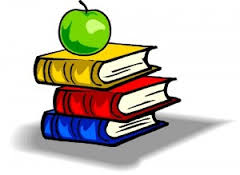 The Northumberland Food For Thought Committee will make every effort to support the needs of your Student Nutrition Program. We respectfully ask that you make a concerted effort to secure funding from other sources prior to approaching us. ApplicantSchool/AgencyEmailWhat are you requesting and why?How much you are requesting? Include a quote, estimate or
receipt with your submission.What other attempts have been made to try to secure funds? (e.g. Appeal to school council, school board, community organizations/agencies, fundraising, etc.)For large appliances, provide a brief history. How old is the appliance? Where did the funds to purchase it come from? Has it ever been repaired? Estimated cost of repair vs new purchase.If NFFT agrees to fund your request, where will the balance of your funding come from? (Answer only if applicable.)Please rate the urgency of this request:Low - This would enhance our SNP greatly, perhaps help save time or money, but it is a want more than a need.Medium – Without this assistance, our SNP’s ability to maintain its current standard of food delivery could be compromised.High – Lack of assistance could pose food safety concerns or place our SNP in jeopardy of shutting down.Other – Please explain: _____________________________________________________Principal: __________________________________Signature: _________________________________		Date: _________________________